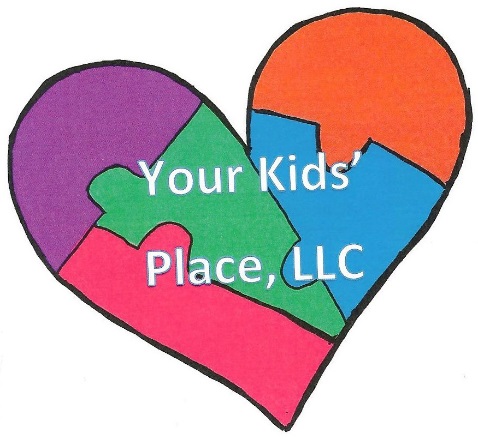                                                                                                                              June!  Sunday         Monday       Tuesday       Wednesday     Thursday        Friday        Saturday                                                                                                                                                  July!         Sunday           Monday          Tuesday           Wednesday         Thursday          Friday          Saturday                                                                                                                                           August!     Sunday           Monday           Tuesday          Wednesday        Thursday         Friday           Saturday               May 31CLOSED1WELCOME TO SUMMER2UNDER THE SEA3WATER SLIDE                                FT4BIG LEGOS                                FT57MAD SCIENCE(DRY ICE)                                FT8WATER SLIDE/ SLIP AND SLIDE                               FT9MARINE MAMMALS                               FT10WATER SLIDE                               FT11CARNIVAL & BBQ(Lunch provided)                               FT1214BUBBLE DAY                                15WATER SLIDE                               FT16MARBLE DAY17WATER DAY18CLOSED!192021GAME DAY                                FT22WATER SLIDE                               FT23SAFARI24WATER DAY25OBSTICAL COURSE                                FT262728BUILT TO FLY                                 FT29WATER SLIDE & SLIP & SLIDE                   FT30JUNGLE DAY1WATER DAY2PAINT MY DAY                                 FT354TH  OF JULY BBQ(lunch provided)                                 FT6MAD SCIENCE(LIGHTS COLOR ACTION)                 FT7BUBBLE DAY 8WATER SLIDE                                 FT9GAME DAY                                 FT1012LEGOS                                FT13WATER DAY                                FT14LOST WORLD15WATER SLIDE                                 FT16CLOSED1719FISHY FISHY                                FT20WATER SLIDE & SLIP AND SLIDE                                FT21PIRATE DAY22WATER DAY23THE GREAT DUEL                                 FT242526MARBLE DAY27WATER SLIDE                                FT28WACKY WEDNESDAY29WATER DAY30OBSTICAL COURSE                                FT312CRAZY TOPS AND BOTTOMS3WATER SLIDE                                FT4GAME DAY                                FT5MAD SCIENCE (OPTICAL ILLUSION)                                FT6FLASH BACK FRIDAY 79BUBBLE DAY10WATER DAY11LEGOS                                 FT12WATER DAY13OBSTICAL COURSE & BBQ                                FT141516CLOSED171ST DAY OF SCHOOL18192021